Your comment(s) Please use a separate sheet for each question you wish to answerFor all questions other than question 16For question 16Issues and Options Questions: These are the questions that we would like your feedback on.  BackgroundQuestion 1Do you agree with the conclusions reached in the Sustainability Appraisal Working Note that accompanies this Issues and Options document?Yes / NoIf no, please explain why and what you think needs to be amended.Question 2 Have we reflected all cross boundary issues, or issues of particular importance to you or your organisation? Yes / NoIf no, please explain what we have missed how they should be addressed in the plan.Question 3Have we taken account of all relevant studies and reports as part of our Issues and Options work?  Yes / NoIf no, please explain what the gaps in our evidence are and how they should be addressed.A vision for the new Local PlanQuestion 4Do you agree with the suggested vision for the Borough?  Yes / NoIf no, please explain what changes you would like to see and why.Question 5Does our current Core Strategy reflect the specific local aspirations and/or qualities that you feel should continue to be reflected in the visions for Hemel Hempstead, Berkhamsted, Tring, Markyate, Kings Langley, Bovingdon, or the wider countryside?  Yes / NoIf no, please explain what changes you would like to see and why.Question 6Do you agree with the suggested objectives for the new Local Plan?Yes / NoIf no, please explain the changes you would like to see and why.Question 7Do you agree with the proposed policy coverage of the Local Plan?  Yes/ NoIf no, please set out what issues, topics or policies you think need to be included.Issues facing Dacorum when planning for growth	The role of our towns, villages and countrysideQuestion 8 Do you agree with the proposed broad approach to distributing new development? Yes/ NoIf no, please explain what alternative approach, or changes to our current approach, you would like and why.  Where possible, support your answer with reference to any evidence.Question 9Do you agree with the proposed approach to Green Belt and Major Developed Sites summarised above?Yes/ NoIf no, please explain what alternative approach, or changes to our current approach, you would like and why.  Where possible, support your answer with reference to any evidence.Question 10Do you agree with the proposed approach to the Rural Area summarised above?Yes / NoIf no, please explain what alternative approach, or changes to our current approach, you would like and why.  Where possible, support your answer with reference to any evidence.Question 11Do you agree with the proposed approach to selecting sites?Yes / NoIf no, please explain what alternative approach, or changes to our current approach, you would like and why.  Where possible, support your answer with reference to any evidence.Question 12Do you think that we have covered the key issues relating to roads, transport and accessibility that should be addressed in the new Local Plan?Yes / NoIf no, please explain what changes you would like to see and why. Where possible support your answer with reference to any evidence.Question 13Do you agree with the approach proposed to ensuring good quality design within Dacorum?Yes / NoIf no, please explain what alternative approach, or changes to our current approach, you would like and why.  Where possible, support your answer with reference to any evidence.Question 14 Do you agree with the list of suggested policies for the new Local Plan, set out in Appendix a)?Yes / NoIf no, please explain what we have missed and why it should be included. HomesQuestion 15Do you agree with the definition of the Housing Market Area, as shown in the South West Hertfordshire Strategic Housing Market Assessment? Yes / NoIf no, please explain what changes you would like to see and why. Where possible support your answer with reference to any evidence.Question 16 Which figure of housing need do you think is the most reasonable to use as the starting point when setting our housing target?The Government’s draft figure of 602 homes a year;The figure of 756 homes a year;The figure of 1,000 to 1,100 homes a year from the Government’s draft standard formula; orAnother figure (please specify)Please explain your answer with reference to any evidence.Question 17 Do you agree with the proposed approach to affordable housing?  Yes / No If no, please explain what alternative approach, or changes to our current approach, you would like and why.  Where possible, support your answer with reference to any evidence.Question 18Do you agree with the proposed approach to planning for specific types of housing? Yes / NoIf no, please explain what alternative approach, or changes to our current approach, you would like and why.  Where possible, support your answer with reference to any evidence.Question 19 Do you agree with the proposed suggested approach to the timing of site delivery? Yes / No If no, please explain what alternative approach, or changes to our current approach, you would like and why.  Where possible, support your answer with reference to any evidence.Our economyQuestion 20 Do you agree with the definition of the Functional Economic Market Area in the South West Hertfordshire Economic Study? Yes/NoIf no, please explain what changes you would like to see and why. Where possible support your answer with reference to any evidence.Question 21 Do you agree with the proposed approach to meeting future jobs growth?Yes / NoIf no, please explain what alternative approach, or changes to our current approach, you would like and why.  Where possible, support your answer with reference to any evidence.Question 22 Do you agree with the proposed approach to choosing sites to accommodate future jobs growth?Yes / NoIf no, please explain what alternative approach, or changes to our current approach, you would like and why.  Where possible, support your answer with reference to any evidence.If no, please explain what alternative approach, or changes to our current approach, you would like and why.  Where possible, support your answer with reference to any evidence.Question 23 Do you agree with proposed approach to meeting future retail needs?Yes / NoIf no, please explain what alternative approach, or changes to our current approach, you would like and why.  Where possible, support your answer with reference to any evidence.Question 24Do you agree the proposed approach to encouraging tourism?Yes / NoIf no, please explain what alternative approach, or changes to our current approach, you would like and why.  Where possible, support your answer with reference to any evidence.Our environmentQuestion 25Do you support the proposed approach to the natural environment?Yes / NoIf no, please explain what alternative approach, or changes to our current approach, you would like and why.  Where possible, support your answer with reference to any evidence.Question 26Do you support the proposed approach to the historic environment?Yes / NoIf no, please explain what alternative approach, or changes to our current approach, you would like and why.  Where possible, support your answer with reference to any evidence.Question 27Do you support the proposed approach to protecting natural resources, preventing pollution and controlling flood risk?Yes / NoIf no, please explain what alternative approach, or changes to our current approach, you would like and why.  Where possible, support your answer with reference to any evidence.Question 28Do you think we have addressed the key issues relating to how we can help reduce the impacts of climate change through our planning policies? Yes / NoIf no, please explain what other options we should consider and where possible please support your answer with reference to evidence where available.Infrastructure Question 29Do you agree that we have covered all relevant issues relating to physical infrastructure?Yes / NoIf no, please explain what changes you would like to see and why. Where possible support your answer with reference to any evidence.Question 30Do you think that we have covered all relevant issues relating to social infrastructure?Yes / NoIf no, please explain what changes you would like to see and why. Where possible support your answer with reference to any evidence.Question 31Do you think that we have covered all issues relating to green infrastructure?Yes / NoIf no, please explain what changes you would like to see and why. Where possible support your answer with reference to any evidence.Question 32 Has the Council identified all appropriate mechanisms through which it can help support the delivery of new infrastructure?Yes / NoIf no, please explain what additional mechanisms you would like to see and why. Where possible support your answer with reference to any evidence.How this future growth could be accommodated	Question 33 Do you agree that the three growth levels proposed are the most reasonable to consider?  Yes / NoIf no, please explain your reasons, with reference to evidence where available.Question 34 Do you agree with the rejection of the following growth levels:Continuing the current housing target (430 homes / year);‘Urban Capacity’ option (476 homes year); andSignificantly above the upper Government figure (1,100+ homes / year).Yes / NoIf no, please explain your reasons, with reference to evidence where available. Question 35Has the Council considered all reasonable alternative levels of growth? Yes / NoIf no, please explain your reasons, with reference to evidence where available.Question 36 Do you support the proposed locational principles?  Yes / No If no, please explain your reasons, with reference to evidence where available.Question 37 Do you agree with the rejection of the following growth distributions:New settlement (town or village);Rural growth;Export growth to another Council area;Use greenfield land before brownfield land; andSignificant expansion of a large village(s)Yes / NoIf no, please explain your reasons, with reference to evidence where available.Question 38 Has the Council considered all reasonable alternatives for distributing growth?Yes / NoIf no, please explain your reasons, and set out what other alternatives we should consider, with reference to evidence where available.Question 39 Is Option 1A your preferred option for delivering the growth needs of the Borough?Yes / NoPlease explain your reasons, with reference to evidence where available.Question 40 Is Option 1B your preferred option for delivering the growth needs of the Borough?Yes / NoPlease explain your reasons, with reference to evidence where available.Question 41 Is Option 1C your preferred option for delivering the growth needs of the Borough?Yes / NoPlease explain your reasons, with reference to evidence where available.Question 42 Is Option 2A your preferred option for delivering the growth needs of the Borough?Yes / NoPlease explain your reasons, with reference to evidence where available.Question 43Is Option 2B your preferred option for delivering the growth needs of the Borough?Yes / NoPlease explain your reasons, with reference to evidence where available.Question 44 Is Option 2C your preferred option for delivering the growth needs of the Borough?Yes / NoPlease explain your reasons, with reference to evidence where available.Question 45 Is Option 3 your preferred option for delivering the growth needs of the Borough?Yes / NoPlease explain your reasons, with reference to evidence where available.Question 46 Do you have any feedback on any of the sites contained in the draft Schedule of Site Appraisals or the Sustainability Appraisal working note which accompanies it?Yes / NoIf yes, please make it clear to which sites(s) your comments relate and refer to evidence where available.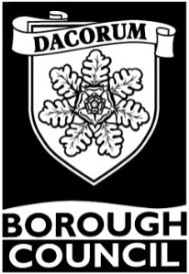 Dacorum’s New Local Plan: Issues and Options Consultation Comments FormDacorum’s New Local Plan: Issues and Options Consultation Comments FormDacorum’s New Local Plan: Issues and Options Consultation Comments FormDacorum’s New Local Plan: Issues and Options Consultation Comments Form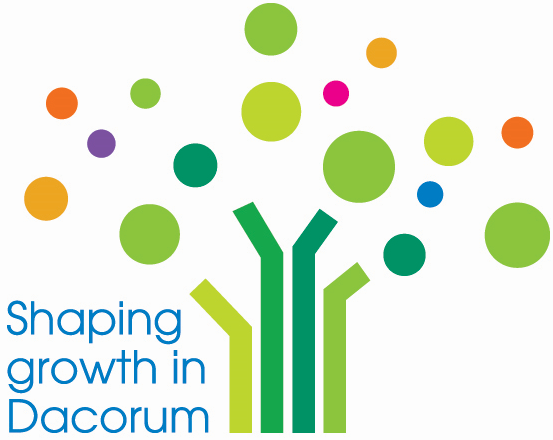 Please return to Dacorum Borough Council, by midnight on Wednesday 13th December 2017. Comments received after this time will not be considered.By online consultation portal: If you have internet access, it is recommended that you make your representations online at:https://dacorum-consult.objective.co.uk/portal/planning/lp/io/io  Alternatively you can respond by:e-mail to:	strategic.planning@dacorum.gov.uk  post to:  	Dacorum Borough Council, The Forum, Marlowes, Hemel Hempstead, 			Hertfordshire.  HP1 1DN If you have any queries, please contact the Strategic Planning Team on 01442 228660.Please return to Dacorum Borough Council, by midnight on Wednesday 13th December 2017. Comments received after this time will not be considered.By online consultation portal: If you have internet access, it is recommended that you make your representations online at:https://dacorum-consult.objective.co.uk/portal/planning/lp/io/io  Alternatively you can respond by:e-mail to:	strategic.planning@dacorum.gov.uk  post to:  	Dacorum Borough Council, The Forum, Marlowes, Hemel Hempstead, 			Hertfordshire.  HP1 1DN If you have any queries, please contact the Strategic Planning Team on 01442 228660.Please return to Dacorum Borough Council, by midnight on Wednesday 13th December 2017. Comments received after this time will not be considered.By online consultation portal: If you have internet access, it is recommended that you make your representations online at:https://dacorum-consult.objective.co.uk/portal/planning/lp/io/io  Alternatively you can respond by:e-mail to:	strategic.planning@dacorum.gov.uk  post to:  	Dacorum Borough Council, The Forum, Marlowes, Hemel Hempstead, 			Hertfordshire.  HP1 1DN If you have any queries, please contact the Strategic Planning Team on 01442 228660.Please return to Dacorum Borough Council, by midnight on Wednesday 13th December 2017. Comments received after this time will not be considered.By online consultation portal: If you have internet access, it is recommended that you make your representations online at:https://dacorum-consult.objective.co.uk/portal/planning/lp/io/io  Alternatively you can respond by:e-mail to:	strategic.planning@dacorum.gov.uk  post to:  	Dacorum Borough Council, The Forum, Marlowes, Hemel Hempstead, 			Hertfordshire.  HP1 1DN If you have any queries, please contact the Strategic Planning Team on 01442 228660.Please return to Dacorum Borough Council, by midnight on Wednesday 13th December 2017. Comments received after this time will not be considered.By online consultation portal: If you have internet access, it is recommended that you make your representations online at:https://dacorum-consult.objective.co.uk/portal/planning/lp/io/io  Alternatively you can respond by:e-mail to:	strategic.planning@dacorum.gov.uk  post to:  	Dacorum Borough Council, The Forum, Marlowes, Hemel Hempstead, 			Hertfordshire.  HP1 1DN If you have any queries, please contact the Strategic Planning Team on 01442 228660.Please return to Dacorum Borough Council, by midnight on Wednesday 13th December 2017. Comments received after this time will not be considered.By online consultation portal: If you have internet access, it is recommended that you make your representations online at:https://dacorum-consult.objective.co.uk/portal/planning/lp/io/io  Alternatively you can respond by:e-mail to:	strategic.planning@dacorum.gov.uk  post to:  	Dacorum Borough Council, The Forum, Marlowes, Hemel Hempstead, 			Hertfordshire.  HP1 1DN If you have any queries, please contact the Strategic Planning Team on 01442 228660.Personal Details                                        Please note that * denotes mandatory fieldsPersonal Details                                        Please note that * denotes mandatory fieldsPersonal Details                                        Please note that * denotes mandatory fieldsPersonal Details                                        Please note that * denotes mandatory fieldsPersonal Details                                        Please note that * denotes mandatory fieldsPersonal Details                                        Please note that * denotes mandatory fieldsIndividuals Personal Details Individuals Personal Details Agent’s Details (if applicable)Agent’s Details (if applicable)TitleName*Organisation Address *Post Code *Telephone No.E-mail (This is the Council’s preferred method of contact)(This is the Council’s preferred method of contact)(This is the Council’s preferred method of contact)(This is the Council’s preferred method of contact)Please note:  Your comments and personal details will be available for public inspection (apart from telephone numbers, email addresses and signatures) and therefore cannot be treated as confidential. Your name and address must be completed for your comments(s) to be considered. Please note:  Your comments and personal details will be available for public inspection (apart from telephone numbers, email addresses and signatures) and therefore cannot be treated as confidential. Your name and address must be completed for your comments(s) to be considered. Please note:  Your comments and personal details will be available for public inspection (apart from telephone numbers, email addresses and signatures) and therefore cannot be treated as confidential. Your name and address must be completed for your comments(s) to be considered. Please note:  Your comments and personal details will be available for public inspection (apart from telephone numbers, email addresses and signatures) and therefore cannot be treated as confidential. Your name and address must be completed for your comments(s) to be considered. Please note:  Your comments and personal details will be available for public inspection (apart from telephone numbers, email addresses and signatures) and therefore cannot be treated as confidential. Your name and address must be completed for your comments(s) to be considered. Please note:  Your comments and personal details will be available for public inspection (apart from telephone numbers, email addresses and signatures) and therefore cannot be treated as confidential. Your name and address must be completed for your comments(s) to be considered. Which question are you responding to? (see list of questions below)Which question are you responding to? (see list of questions below)Question numberIs your answer to the question ‘Yes’ or ‘No’? Please tick ()Is your answer to the question ‘Yes’ or ‘No’? Please tick ()Is your answer to the question ‘Yes’ or ‘No’? Please tick ()Is your answer to the question ‘Yes’ or ‘No’? Please tick ()YesNoIs your answer to the question ‘(a)’, ‘(b)’, ‘(c)’ or ‘(d)’?Is your answer to the question ‘(a)’, ‘(b)’, ‘(c)’ or ‘(d)’?Is your answer to the question ‘(a)’, ‘(b)’, ‘(c)’ or ‘(d)’?Is your answer to the question ‘(a)’, ‘(b)’, ‘(c)’ or ‘(d)’?Is your answer to the question ‘(a)’, ‘(b)’, ‘(c)’ or ‘(d)’?Is your answer to the question ‘(a)’, ‘(b)’, ‘(c)’ or ‘(d)’?Is your answer to the question ‘(a)’, ‘(b)’, ‘(c)’ or ‘(d)’?Is your answer to the question ‘(a)’, ‘(b)’, ‘(c)’ or ‘(d)’?(a)(b)(c)(d)Comments(Please continue of another sheet of paper if required)